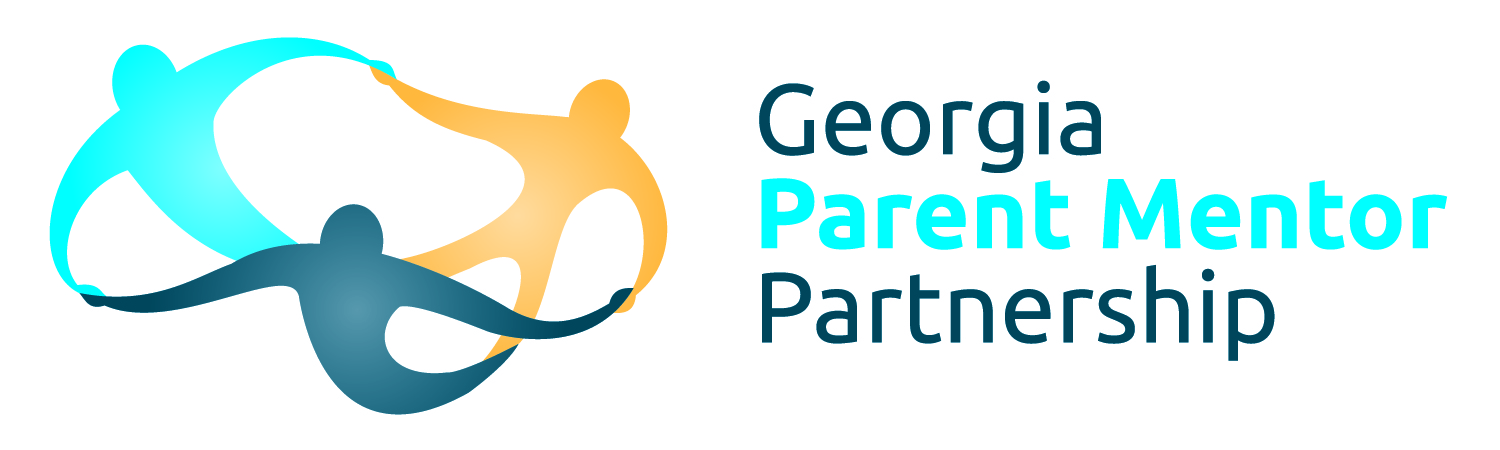 Roll Call 2018Here is a brief introduction to some of the parent mentors who have served as teachers. Amanda Locke Taught-KindergartenDid not teach special education specificallyTaught for 13 years.Contact info:  Evans County SchoolsOffice: Claxton High School(912) 739-3993 Ext. 5248alocke@evans.k12.ga.usMissy Sullivan, CCC-SLPServing in a variety of areas in the district’s Special Education dept. Speech-Language Pathologist (PK-12)  Over the years, additional duties included:Instructional Technology CoachWebmasterIn-School Coordinator(district)Homeless LiaisonParent Mentor(I am also the past and current webmaster for G-CASE)Retired from teaching in 2016 after 31 years of teaching.
Contact info:Missy SullivanCarrollton City SchoolsSupport Services288 Tom Reeve Drive(770) 834-7077 ext. 7416 Lori RoseLori RoseTaught 27 years full time, 2 years part-timeTaught  1st grade for 17 years and worked at the county office with the Special Education director as the Intervention Coordinator for 3 years. Taught SPED for 7 and 1/2 years.Subjects - Elementary reading, math, and language arts (K-5th grades, at various times in the resource classroom.) 	Language Arts 4th grade co-teacher.Reading, language arts, and math 5th grade co-teacher.                 Language Arts 7th grade co-teacher.Also workd as an after school teacher over the years, in all elementary grades except Kindergarten.Also worked as a  summer school teacher for a few years.  And, worked in 1st grade and 5th grade, at different times.Contact info:Lori Rose Ed. S.Stephens County Schools Parent MentorSCHS Front Office Suite 2016706-886-6825  Ext 6804Angela WestTaught 3rd through 12th gradeServed as a self-contained/resource special education teacher.Taught for 12 years-- Angela WestSpecial Education Facilitator and Parent MentorHaralson County School DistrictPhone: 770-574-2500 ext 41236Fax: 770-574-9888
JoEllen HancockTaught Pre-K, Kindergarten, 3rd, 4th and 6thServed as a long term sub for 18 months rotating in special educationContact info:Jo Ellen Hancock Parent Mentor, Special Education4568 Cumming HwyCanton, Ga  30114O:  770-721-8503   O:  678-310-6198